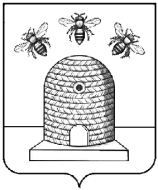 АДМИНИСТРАЦИЯ ГОРОДА ТАМБОВАТАМБОВСКОЙ ОБЛАСТИКОМИТЕТ ОБРАЗОВАНИЯПРИКАЗ25.02.2022                                      г. Тамбов	                                             №140Об организации и проведении муниципального этапа Всероссийского конкурса профессионального мастерства среди педагогических работников, осуществляющих обучение детей по дополнительным общеобразовательным программам в области физической культуры и спортаНа основании приказа управления образования и науки Тамбовской области     от    10.02.2022     №280    «О    проведении    регионального    этапа Всероссийского конкурса профессионального мастерства среди педагогических работников, осуществляющих обучение детей по дополнительным общеобразовательным программам в области физической культуры и спорта»ПРИКАЗЫВАЮ: 1. Утвердить Положение об организации и проведении муниципального этапа Всероссийского конкурса профессионального мастерства среди педагогических работников, осуществляющих обучение детей по дополнительным общеобразовательным программам в области физической культуры и спорта (далее – Конкурс)  (приложение №1).2. Утвердить  состав  организационного  комитета  Конкурса (приложение №2). 3. Муниципальному казенному учреждению «Центр сопровождения образовательной деятельности» (Клейменова) организовать и провести Конкурс с 01 по 31 марта  2022 года.4. Директорам муниципальных образовательных организаций обеспечить участие педагогов Конкурсе. 5.   Контроль      за      исполнением      настоящего     приказа     возложить на заместителя председателя комитета образования администрации города Тамбова Тамбовской области  Л.В. Вановскую.Председателькомитета образования                                                                       Е.Д. Выжимов